A  F  S  A  L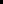 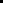 SeljandiSeljandiKennitalaKennitalaafsala hér með eignarhlut mínum, sem er                     % í loftfarinu   TF-      	afsala hér með eignarhlut mínum, sem er                     % í loftfarinu   TF-      	afsala hér með eignarhlut mínum, sem er                     % í loftfarinu   TF-      	afsala hér með eignarhlut mínum, sem er                     % í loftfarinu   TF-      	KaupandiKaupandiKennitalaKennitalaHið afsalaða: Framleiðandi og tegund loftfarsRaðnúmerRaðnúmerÁrgerðLýsing:Lýsing:Lýsing:Lýsing:Kaupverð og greiðslaKaupverð og greiðslaKaupverð og greiðslaKaupverð og greiðslaLoftfarinu er afsalað í því ástandi sem það er við afhendingu og kaupandi hefur kynnt sér og sætt sig við að öllu leyti.Frá afhendingardegi greiðir kaupandi alla skatta og skyldur af loftfarinu og hirðir jafnframt allan arð af því, í samræmi við sinn eignarhlut. Aðilar hafa gert upp öll gjöld vegna áhvílandi gjalda frá fyrri tíma.Samkvæmt þessu eru allar skuldbindingar varðandi loftfarið og rekstur þess óviðkomandi seljanda frá deginum í dag að telja og lýsi ég undirritaður seljandi loftfarsins ofanskráðan kaupanda réttan og löglegan eiganda að mínum hlut í loftfarinu. Rísi mál út af eignarafsali þessu skal reka það fyrir Héraðsdómi Reykjavíkur. Þessu til staðfestingar undirrita seljandi og kaupandi afsal þetta í votta viðurvist.Loftfarinu er afsalað í því ástandi sem það er við afhendingu og kaupandi hefur kynnt sér og sætt sig við að öllu leyti.Frá afhendingardegi greiðir kaupandi alla skatta og skyldur af loftfarinu og hirðir jafnframt allan arð af því, í samræmi við sinn eignarhlut. Aðilar hafa gert upp öll gjöld vegna áhvílandi gjalda frá fyrri tíma.Samkvæmt þessu eru allar skuldbindingar varðandi loftfarið og rekstur þess óviðkomandi seljanda frá deginum í dag að telja og lýsi ég undirritaður seljandi loftfarsins ofanskráðan kaupanda réttan og löglegan eiganda að mínum hlut í loftfarinu. Rísi mál út af eignarafsali þessu skal reka það fyrir Héraðsdómi Reykjavíkur. Þessu til staðfestingar undirrita seljandi og kaupandi afsal þetta í votta viðurvist.Loftfarinu er afsalað í því ástandi sem það er við afhendingu og kaupandi hefur kynnt sér og sætt sig við að öllu leyti.Frá afhendingardegi greiðir kaupandi alla skatta og skyldur af loftfarinu og hirðir jafnframt allan arð af því, í samræmi við sinn eignarhlut. Aðilar hafa gert upp öll gjöld vegna áhvílandi gjalda frá fyrri tíma.Samkvæmt þessu eru allar skuldbindingar varðandi loftfarið og rekstur þess óviðkomandi seljanda frá deginum í dag að telja og lýsi ég undirritaður seljandi loftfarsins ofanskráðan kaupanda réttan og löglegan eiganda að mínum hlut í loftfarinu. Rísi mál út af eignarafsali þessu skal reka það fyrir Héraðsdómi Reykjavíkur. Þessu til staðfestingar undirrita seljandi og kaupandi afsal þetta í votta viðurvist.Loftfarinu er afsalað í því ástandi sem það er við afhendingu og kaupandi hefur kynnt sér og sætt sig við að öllu leyti.Frá afhendingardegi greiðir kaupandi alla skatta og skyldur af loftfarinu og hirðir jafnframt allan arð af því, í samræmi við sinn eignarhlut. Aðilar hafa gert upp öll gjöld vegna áhvílandi gjalda frá fyrri tíma.Samkvæmt þessu eru allar skuldbindingar varðandi loftfarið og rekstur þess óviðkomandi seljanda frá deginum í dag að telja og lýsi ég undirritaður seljandi loftfarsins ofanskráðan kaupanda réttan og löglegan eiganda að mínum hlut í loftfarinu. Rísi mál út af eignarafsali þessu skal reka það fyrir Héraðsdómi Reykjavíkur. Þessu til staðfestingar undirrita seljandi og kaupandi afsal þetta í votta viðurvist.Staður og dagsetning afsalsStaður og dagsetning afsalsStaður og dagsetning afsalsStaður og dagsetning afsalsAthugið: Ef margir eigendur þá þarf undirskrift allra skráðra eigenda. Ef margir kaupendur þá þarf undirskrift allra ásamt eignarhlutumUndirskrift seljanda (kennitala,nafn)	Undirskrift kaupanda (kennitala,nafn)Vottar að réttri dagsetningu, undirskriftNafn og kennitala	Nafn og kennitalaAthugið: Ef margir eigendur þá þarf undirskrift allra skráðra eigenda. Ef margir kaupendur þá þarf undirskrift allra ásamt eignarhlutumUndirskrift seljanda (kennitala,nafn)	Undirskrift kaupanda (kennitala,nafn)Vottar að réttri dagsetningu, undirskriftNafn og kennitala	Nafn og kennitalaAthugið: Ef margir eigendur þá þarf undirskrift allra skráðra eigenda. Ef margir kaupendur þá þarf undirskrift allra ásamt eignarhlutumUndirskrift seljanda (kennitala,nafn)	Undirskrift kaupanda (kennitala,nafn)Vottar að réttri dagsetningu, undirskriftNafn og kennitala	Nafn og kennitalaAthugið: Ef margir eigendur þá þarf undirskrift allra skráðra eigenda. Ef margir kaupendur þá þarf undirskrift allra ásamt eignarhlutumUndirskrift seljanda (kennitala,nafn)	Undirskrift kaupanda (kennitala,nafn)Vottar að réttri dagsetningu, undirskriftNafn og kennitala	Nafn og kennitala